	Universidad Nacional de Río Cuarto	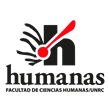 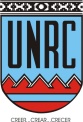 Facultad de Ciencias Humanas   Departamento: Educación InicialCarrera: Profesorado y Licenciatura en Educación InicialAsignatura: Teorías Psicológicas    Código: 6828Curso: Primer Año                            Comisión: ÚnicaRégimen de la asignatura: Cuatrimestral (2°)Asignación horaria semanal: 4 Horas Teórico-PrácticasAsignación horaria total: 60 HorasPlan de Estudios: 2001 – Versión 3Profesor Responsable: Prof. Adjunto (E): Esp. Miriam B. Berlaffa Integrantes del equipo docente: Jefe de Trabajos Prácticos (E): Lic. Cintia M. MussoAyte. de Primera (SE): Lic. Jazmin MosqueraAdscriptas: Lic. María Sol Alvarez Lugar y Fecha: Río Cuarto, agosto de 2020Año académico: 20201. FUNDAMENTACIÓNLas Teorías Psicológicas comprenden una dimensión fundamental de la Psicología desde la cual se justifican los modelos científicos y conceptuales que operan a la manera de paradigmas en el desarrollo del conocimiento, como así también en el sentido y objetivos de sus investigaciones. Generalmente refieren a un conjunto de conocimientos que conforman el "corpus teórico" que sirve de marco de referencia para el desarrollo conceptual y epistemológico del proceso de producción y validación de los saberes y de las relaciones entre teoría y práctica.La asignatura se enfoca en el estudio de diferentes "Modelos" que, debido a su vigencia y reconocimiento en el mundo académico-científico, operan como referentes válidos en la comprensión, análisis e interpretación de los fenómenos psicológicos emergentes de la condición humana. Pretende el abordaje de las teorías psicológicas desde la integración de diversos enfoques conceptuales y los contenidos se han seleccionado teniendo en cuenta las novedades y avances de las producciones científicas en ese campo y su articulación con los desarrollos curriculares posteriores del Plan de Estudios de la Carrera. Fundamentalmente con las Psicologías del Desarrollo Infantil I y II y Seminario Procesos de Subjetivación, debido a que algunos contenidos que son iniciales, introductorios en las Teorías Psicológicas de primer año, son retomados en las asignaturas mencionadas, en segundo año de las carreras del departamento.Este espacio propone que los estudiantes construyan y se apropien críticamente del conocimiento y que éste les permita relacionarse adecuadamente con los sujetos y objetos de sus prácticas profesionales: el niño, su familia y la educación. Construir y apropiarse críticamente del conocimiento es un proceso que requiere tiempos diferenciales en los alumnos, por lo cual entendemos este proceso de manera integrada con las otras asignaturas de las cuales, Teorías Psicológicas, es correlativa. Por lo tanto, la metodología también está orientada a comprender la asignatura como una más dentro del conjunto, acompañando esos procesos de construcción del conocimiento tan particular de alumnos de primer año, en donde los tiempos, la organización para estudiar, la comprensión y por lo tanto la apropiación del conocimiento suele ser un trabajo bastante arduo para los alumnos como así también para los docentes. Requiere una permanencia, un acompañamiento, una función maestro que luego se va modificando, a partir de que los estudiantes comienzan a tener mayor autonomía en sus aprendizajes en años posteriores. Desde el marco teórico que sustenta esta propuesta, tendremos en cuenta los postulados conceptuales de grandes posiciones teóricas que, estimamos, pueden llegar a conciliarse: los aportes de la psicología experimental, el conductismo, el constructivismo genético, y el psicoanálisis. Abordaremos los contenidos teóricos a partir de indagar respecto de las condiciones de posibilidad para que la psicología se constituyera como  ciencia autónoma, examinando  el contexto científico que le posibilitó a la psicología experimental ser la teoría  inaugural, lo cual implica una vuelta por el positivismo y los filósofos propulsores como Descartes y Bacon, de manera muy introductoria, para identificar el contexto de la psicología, en el recorrido histórico de su construcción como ciencia independiente. Consideramos que este modo de presentar la psicología como resultado de un proceso de construcción científica nos ayuda a comprender los posicionamientos, las luchas de poder, la hegemonía de algunas teorías en algunos puntos geográficos en particular y en la comunidad científica en general. Haremos un lugar para presentar la Psicología Conductista con sus objetivos e intereses y nos detendremos con mayor tiempo y contenido en las Teorías Psicogenética y Psicoanalítica, precisamente porque son las dos teorías que conforman el contexto conceptual de los contenidos desarrollados en las Psicologías del Desarrollo Infantil I y II. El proceso de aprendizaje no es una simple acumulación de información, sino un proceso de construcción continua, en donde las posibilidades de aprender del sujeto dependen de su estructura cognitiva, sus experiencias y las competencias previamente construidas. Además de los contenidos tratados, los materiales instructivos, el área del conocimiento y también del deseo de aprender, en un contexto social que lo facilita u obstaculiza. Nos posicionamos en el lugar de ser promovedores de ese proceso de construcción, desde la perspectiva de una universidad libre, gratuita e inclusiva, donde los diseños de los espacios curriculares están en esa línea.  Creemos en la construcción social del conocimiento, de ahí la importancia de la intervención del docente en ese proceso de elaboración conjunta, con un rol de transmisor, facilitador y de acompañamiento. El saber es construido, no solo por las acciones entre sujeto y objeto de conocimiento, sino también por la interacción con los otros sujetos sociales, donde la "intervención pedagógica" del educador tiene un papel relevante.Desde la práctica docente se buscará crear el espacio posible y necesario para el desarrollo de una pedagogía crítica y contra hegemónica, resaltando la función concientizadora de esa práctica, desde donde se generan nuevos vínculos, modelos pedagógicos y relaciones sociales destinadas a producir no solo el saber científico, sino también una nueva ética y cosmovisión.2. OBJETIVOS Reconocer los postulados de cada una de las teorías psicológicasConocer y comprender las problemáticas que orientaron el desarrollo histórico de la psicología científicaIdentificar la importancia de los aportes de la psicología al campo de la Educación InicialPromover la reflexión acerca de la infancia, a partir de los distintos paradigmas que propone la psicología3. CONTENIDOS Primer MomentoConocimientos de psicología que los estudiantes traen de la escuela secundaria; en caso de que no hayan tenido dicha asignatura, realizar una entrevista a un docente de dicha asignatura con el fin de indagar sobre cuáles son los contenidos que se enseñan en psicología en el secundario.Contenidos vistos en las actividades de iniciación a la cultura universitaria, no sólo en psicología sino en otras asignaturas que trabajan con conceptos de la psicología.La importancia de la psicología en las carreras de Educación Inicial.Segundo MomentoLa psicología dependiente de la filosofía. Objetos de Estudio.La psicología como ciencia independiente. Condiciones científicas de la época. Objetos de Estudio.Ejes:Principales perspectivas de abordajes de la psicología: lo biológico, la psicología fisiologísta en la aspiración inicial de convertirse en ciencia objetiva. La psicología como ciencia experimental. Enfoques dinámicos de la psicología: las perspectivas psicoanalíticas y psicogenéticas.Las principales teorías psicológicas: Psicología Experimental de Wundt: La fundación de la Psicología. La conciencia. La experiencia inmediata. Los elementos del pensamiento y sus combinaciones. Conductismo de Watson: La Psicología Objetiva Rusa como antecedente a partir del reflejo condicionado. Cuestionamiento al estudio de la conciencia y de la introspección. La predicción y el control de la conducta. Conducta Condicionada. Psicología Genética de Piaget: Inteligencia. Estructura y génesis. Aspecto funcional: Asimilación, Acomodación y Adaptación. Psicoanálisis de Freud: El Aparato Psíquico: Ello, Yo y Súper Yo. Cualidades Psíquicas: Consciente. Preconciente. Inconsciente. Sexualidad infantil. Libido. Represión. Conceptos centrales de la psicología: conciencia, , voluntad, conducta, inteligencia, inconsciente.4. METODOLOGIA DE TRABAJOLa materia se desarrolla en el marco de un espacio que propone como objetivo básico configurar un ámbito propicio para la construcción del conocimiento y la reflexión crítica sobre el mismo, desde una práctica participativa y socializada. Teorías Psicológicas es una asignatura introductoria, que permite un acercamiento a teorías, conceptos, perspectivas generales acerca de la psicología que luego se retomarán en otros espacios curriculares de manera integrada. La modalidad del dictado es teórico-práctico, incluirá la presentación y explicación de las unidades temáticas y los contenidos centrales del programa, como así también actividades prácticas y lúdicas, que le permitan al alumno un manejo conceptual más dinámico. Se considera fundamental retomar los conocimientos previos que los estudiantes tengan respecto de la psicología, tanto provenientes del nivel medio como los trabajados durante las actividades de ingreso, de las cuales, esta asignatura forma parte. De este modo, se pretende dar continuidad al proceso de aprendizaje iniciado por los estudiantes durante el ingreso, permitiendo un mayor seguimiento y orientación de estos procesos vinculados a la continuidad y permanencia en los estudios. Con el objetivo de poder hilar contenidos y advertir cómo las asignaturas y diversas temáticas se van concatenando en las carreras, para evitar estructurar los contenidos de manera aislada.Los contenidos serán abordados contemplando otras posibles fuentes de conocimiento, además de la bibliografía seleccionada para este espacio curricular. A largo de la asignatura se irá confeccionando, de manera grupal, un afiche en donde al final de cada tema se irán registrando los conceptos centrales de lo visto en clase, de manera que los estudiantes al finalizar el cuatrimestre tengan un resumen, a modo de mapa conceptual que le facilite la comprensión de los contenidos para el examen final.De manera que la metodología de trabajo consistirá en: Primer MomentoTodas las actividades de este primer momento se realizarán a modo de taller y con producciones escritas (afiche) por los estudiantes, que serán parte de los procesos evaluativos de la asignatura. Este momento y esta metodología tendrán como propósito:Indagar, aclarar y completar el motivo por el cual es importante estudiar psicología en las carreras de Educación InicialRecuperar conocimientos previosRetomar los contenidos y las actividades vistas en el cursillo de ingreso no solo en psicología sino en otras asignaturas que trabajan con conceptos de la psicologíaSegundo MomentoEn primer lugar, identificaremos las perspectivas biologistas y psicologicistas. Luego abordaremos las teorías Experimental, Conductismo, Psicoanálisis y Psicogenética a partir de esas perspectivas intentando identificar, las orientaciones de cada teoría en particular con la finalidad de que los estudiantes puedan diferenciar si se trata de teorías vinculadas a lo biológico o a lo psicológicoIdentificaremos conceptos centrales de la psicología a la luz de los grandes cuerpos teóricos que planteábamos en el punto anterior: conciencia, inteligencia, voluntad, conducta, inconsciente, etc.En este segundo momento se combinarán: clases de tipo expositivas, elaboración de trabajos individuales y grupales coordinados por las docentes, estrategias lúdicas, búsqueda de información, lectura de textos, discusiones grupales a partir de algunos dispositivos, continuidad de la realización del afiche.5. EVALUACION El criterio de evaluación para los exámenes parciales, es que los estudiantes demuestren dominio conceptual de los temas que componen la asignatura, como así también capacidad para establecer relaciones entre las distintas teorías que permita entender como conjunto integrado el desarrollo histórico de la disciplina.a) Se realizarán dos evaluaciones parciales escritas: - Primera Evaluación Parcial grupal y escrita, de los contenidos trabajados en el Primer Momento (Máximo 4 alumnos)- Segunda Evaluación Parcial grupal y escrita, de los contenidos trabajados en el segundo momento (Máximo 2 alumnos)b) Se tomará en consideración el trabajo de los alumnos en clases, la participación en las clases teóricas y trabajos prácticos, como así también su predisposición para las distintas actividades que se propongan en el transcurrir de la asignatura.EXAMEN PROMOCIONALLos estudiantes que aspiren a la condición de promoción deberán rendir un coloquio oral y grupal, con el equipo de trabajo de la materia, para comentar lo trabajado en el afiche durante el cursado de la materia. Allí se evaluarán de manera relacionada todos los contenidos vistos en la asignatura a partir de los objetivos que la misma propone. Si bien el coloquio es grupal, la asignación de las notas se realiza de forma individual, nota 7 o superior. EXAMEN FINAL REGULAREl examen final regular será oral, en donde se requerirá del alumno, un dominio conceptual de los temas desarrollados durante el cursado, como así también las relaciones que se fueron construyendo entre todos los temas que componen los contenidos de la asignatura.EXAMEN FINAL LIBRESe le solicitará lo mismo que en el examen regular con la diferencia de que para acceder a la instancia oral primero debe haber aprobado la instancia escrita. Previo al examen, unos 15 días antes, se realizará de manera obligatoria una clase de consulta en donde el profesor comentará respecto de las exigencias de la instancia escrita.5.1. REQUISITOS PARA LA OBTENCIÓN DE LAS DIFERENTES CONDICIONES DE ESTUDIANTE (Res. N° 120/2017)CONDICIÓN DE ALUMNO REGULARa) Aprobación de dos parciales, con un mínimo de 5 en cada una de las instancias evaluativas, con la posibilidad de un recuperatorio por cada una de las evaluaciones parciales. Para alcanzar el mínimo de 5 en cada una de dichas evaluaciones, se deberá acreditar un mínimo del 50 % de los conocimientos solicitados en la evaluación, en donde estarán incluidos los temas más importantes de la asignatura.  b) Asistencia: 80%.c) Presentación final de un afiche grupal que se irá realizando a lo largo de todo el dictado de la asignatura, en donde constará el proceso de construcción de conocimientos del grupo a lo largo del cuatrimestre, en este espacio curricular.CONDICIÓN DE ALUMNO PROMOCIONALTodos los requisitos para la condición regularTener aprobados cada uno de los parciales con nota 5 o superior y con promedio 7. Considerando las instancias recuperatorios.Aprobación del coloquio integrador grupal, nota 7 o superiorCONDICIÓN DE ALUMNO VOCACIONALDicha condición tendrá las mismas exigencias y criterios que lo requerido para la condición Regular.CONDICIÓN DE ALUMNO LIBREDicha condición se logra cuando no se han podido aprobar las instancias de evaluación parcial incluidos los recuperatorios.6. BIBLIOGRAFÍA6.1. BIBLIOGRAFIA OBLIGATORIABRINGUIER, J. (1977) Conversaciones con Piaget. Editorial Gedisa. Barcelona.DELVAL, J (2008) El desarrollo humano. Cap.3. Editorial Siglo XXI. España.FAAS, A. (2018) Psicología del Desarrollo de la Niñez. Cap.3. Págs. 50 a 52. Brujas. CórdobaFREUD, S (1989) Obras Completas. Esquema del psicoanálisis y otras obras. Volumen 23. Amorrortu Editores. Argentina.GOUIN-DECARIE, Th. (1970) Inteligencia y afectividad en el niño. Editorial Troquel. Cap.I.HERGENHAHN, B.R (2011) Introducción a la Historia de la Psicología. Editorial Cengage Learning. México. Cap.4, 5, 9 y 12Investigación y búsqueda bibliográfica libre. Libros. Internet.LAPLANCHE, J. y J. PONTALIS (1971) Diccionario de Psicoanálisis. Editorial Labor.MARCHESI, A., M. CARRETERO, J. PALACIOS (1995) Psicología Evolutiva. Cap.VII. Coll, C. y C. Giglieron: Jean Piaget: El desarrollo de la Inteligencia y la construcción del pensamiento racional. Tomo I. Editorial Alianza.6.2. BIBLIOGRAFIA DE CONSULTABRAUNSTEIN, N., M. PASTERNAC y Otros (1985) Psicología, Ideología y Ciencia.  Edit. Siglo XXI. Cap. 1 - 2. FOLLARI, R. (2000) Epistemología y Sociedad. Cap. 1. Edit. Homo Sapiens.KLIMOVSKY, G. (1986) Ciencia y Anti Ciencia en Psicología en Opiniones sobre la Psicología. Edit. Adip. Buenos Aires.LEAHEY, T (1999) Historia de la Psicología. Prentice Hall. MadridPIAGET, J. (1973) Psicología de la Inteligencia. Psique. Buenos Aires. Cap.1y 2._________ (1982) El nacimiento de la Inteligencia en el niño.  Editorial Aguilar. Madrid. Introducción. Pag.  16._________ (1978) Las nociones de génesis y estructura. En: Estudios de Psicología Genética. Tomo IV. Editorial Nueva Visión.FREUD, S. Obras Completas. Lecciones Introductorias al Psicoanálisis (1916 - 17). Tomo VI Psicoanálisis y Teoría de la Libido. Dos Artículos para una Enciclopedia. (1938). Tomo VII.FREUD, S (1990) Obras Completas. El yo y ello y otras obras. Volumen 19. Amorrortu Editores. Argentina.7. CRONOGRAMA   HORARIOS DE CLASESMiércoles de  12 Hs. HORARIOS DE CONSULTALunes: 10 Hs. Of. 10 FCHMartes: 14 Hs. Pab. G  Of  2 y 3 Miércoles: 12hs. Of. 2 y 3 Pab. G.Firma del Profesor Responsable:                         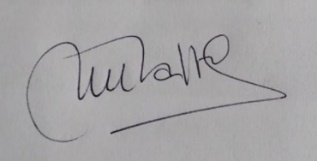 Aclaración de la firma: Miriam B. BerlaffaLugar y fecha: Río Cuarto, agosto 2020PERSPECTIVASTEORÍASCONCEPTOSClásica (fisiologista)ExperimentalObjetiva RusaConductismoConciencia – VoluntadReflejosConductaDinámica(psicologisista)PsicogenéticaPsicoanálisisInteligenciaInconsciente Aparato PsíquicoFECHAACTIVIDAD19-08-20Presentación del equipo de cátedra, de la asignatura, del programa, de los objetivos de la materia, metodología de trabajo, sistema de correlatividades, horarios de consulta. Fechas de parciales. Control lista sial. Explicitación de los criterios de evaluación.26-08-20La psicología en manos de los filósofos. El estudio del alma. Momento de independización de las ciencias sociales de la filosofía. Contexto socio-histórico en el que se separa la psicología de la filosofía. Positivismo. Cientificismo. El nacimiento de la psicología científica. La fundación de la Psicología. Primeros enfoques. La psicología experimental de Wundt. La conciencia. La psicología fisiológica. Se inicia con la actividad práctica de integración.02-09-20La psicología como ciencia experimental: la experiencia inmediata. Los elementos del pensamiento y sus combinaciones. La introspección como método de estudio de la conciencia. Continúa elaboración de afiche en donde se incluyen los temas de esta clase.Se continúa con actividad práctica de integración.09-09-20Actividad preparcial16-09-20Asueto día del maestro23-09-201° PARCIAL ESCRITO30-09-20RECUPERATORIO 1 ° PARCIAL07-10-20El Aparato Psíquico: Ello. Yo y Súper Yo. Cualidades Psíquicas: Conciente. Preconciente. Inconciente. Principio de Placer. Principio de Realidad. Sexualidad Infantil. Represión. Definición de Libido, Narcisismo, Autoerotismo. Pulsión.Actividad Práctica.14-10-20Los desarrollos de la Psicología Genética de Jean Piaget. Conceptos generales de la Teoría. Noción de Génesis y Estructura. Concepto de equilibrio. Los orígenes del conocimiento. El Constructivismo. Definición de Inteligencia. Organización y Adaptación. Asimilación y Acomodación. La relación entre Sujeto y Objeto. Actividad Práctica a modo de cierre de los temas vistos en clase. Que serán volcados luego al afiche.Actividad Práctica.21-10-20Actividad preparcial28-10-202 °  PARCIAL ESCRITO04-11-20RECUPERATORIO 2° PARCIAL -  COLOQUIOS DE PROMOCIÓN11-11-20COLOQUIOS DE PROMOCION18-11-20FIRMA DE LIBRETA